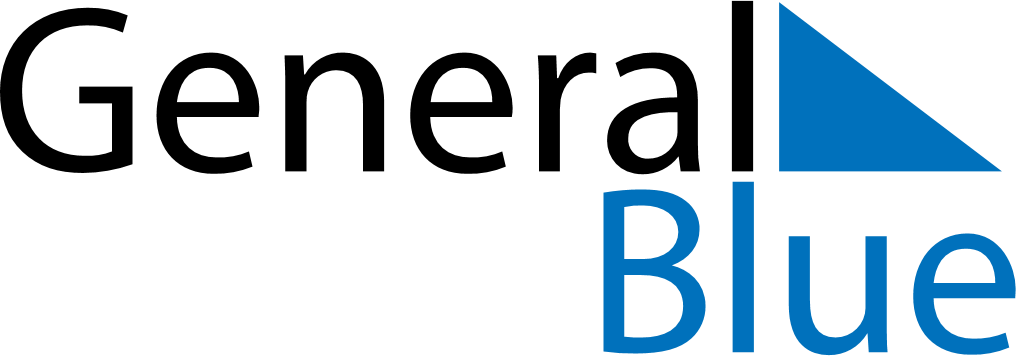 June 2024June 2024June 2024June 2024June 2024June 2024June 2024Nyhammar, Dalarna, SwedenNyhammar, Dalarna, SwedenNyhammar, Dalarna, SwedenNyhammar, Dalarna, SwedenNyhammar, Dalarna, SwedenNyhammar, Dalarna, SwedenNyhammar, Dalarna, SwedenSundayMondayMondayTuesdayWednesdayThursdayFridaySaturday1Sunrise: 3:46 AMSunset: 10:09 PMDaylight: 18 hours and 23 minutes.23345678Sunrise: 3:44 AMSunset: 10:11 PMDaylight: 18 hours and 26 minutes.Sunrise: 3:43 AMSunset: 10:13 PMDaylight: 18 hours and 30 minutes.Sunrise: 3:43 AMSunset: 10:13 PMDaylight: 18 hours and 30 minutes.Sunrise: 3:41 AMSunset: 10:15 PMDaylight: 18 hours and 33 minutes.Sunrise: 3:40 AMSunset: 10:16 PMDaylight: 18 hours and 35 minutes.Sunrise: 3:39 AMSunset: 10:18 PMDaylight: 18 hours and 38 minutes.Sunrise: 3:38 AMSunset: 10:19 PMDaylight: 18 hours and 41 minutes.Sunrise: 3:37 AMSunset: 10:20 PMDaylight: 18 hours and 43 minutes.910101112131415Sunrise: 3:36 AMSunset: 10:22 PMDaylight: 18 hours and 45 minutes.Sunrise: 3:35 AMSunset: 10:23 PMDaylight: 18 hours and 47 minutes.Sunrise: 3:35 AMSunset: 10:23 PMDaylight: 18 hours and 47 minutes.Sunrise: 3:35 AMSunset: 10:24 PMDaylight: 18 hours and 49 minutes.Sunrise: 3:34 AMSunset: 10:25 PMDaylight: 18 hours and 51 minutes.Sunrise: 3:33 AMSunset: 10:26 PMDaylight: 18 hours and 52 minutes.Sunrise: 3:33 AMSunset: 10:27 PMDaylight: 18 hours and 54 minutes.Sunrise: 3:32 AMSunset: 10:28 PMDaylight: 18 hours and 55 minutes.1617171819202122Sunrise: 3:32 AMSunset: 10:29 PMDaylight: 18 hours and 56 minutes.Sunrise: 3:32 AMSunset: 10:29 PMDaylight: 18 hours and 57 minutes.Sunrise: 3:32 AMSunset: 10:29 PMDaylight: 18 hours and 57 minutes.Sunrise: 3:32 AMSunset: 10:30 PMDaylight: 18 hours and 57 minutes.Sunrise: 3:32 AMSunset: 10:30 PMDaylight: 18 hours and 58 minutes.Sunrise: 3:32 AMSunset: 10:31 PMDaylight: 18 hours and 58 minutes.Sunrise: 3:32 AMSunset: 10:31 PMDaylight: 18 hours and 58 minutes.Sunrise: 3:32 AMSunset: 10:31 PMDaylight: 18 hours and 58 minutes.2324242526272829Sunrise: 3:33 AMSunset: 10:31 PMDaylight: 18 hours and 58 minutes.Sunrise: 3:33 AMSunset: 10:31 PMDaylight: 18 hours and 57 minutes.Sunrise: 3:33 AMSunset: 10:31 PMDaylight: 18 hours and 57 minutes.Sunrise: 3:34 AMSunset: 10:31 PMDaylight: 18 hours and 57 minutes.Sunrise: 3:34 AMSunset: 10:31 PMDaylight: 18 hours and 56 minutes.Sunrise: 3:35 AMSunset: 10:30 PMDaylight: 18 hours and 55 minutes.Sunrise: 3:36 AMSunset: 10:30 PMDaylight: 18 hours and 53 minutes.Sunrise: 3:37 AMSunset: 10:29 PMDaylight: 18 hours and 52 minutes.30Sunrise: 3:38 AMSunset: 10:29 PMDaylight: 18 hours and 50 minutes.